Atšifrē slepeno ziņu!Pie punkta koordinātām pieraksti atbilstošo burtu, un uzzināsi slepeno ziņojumu!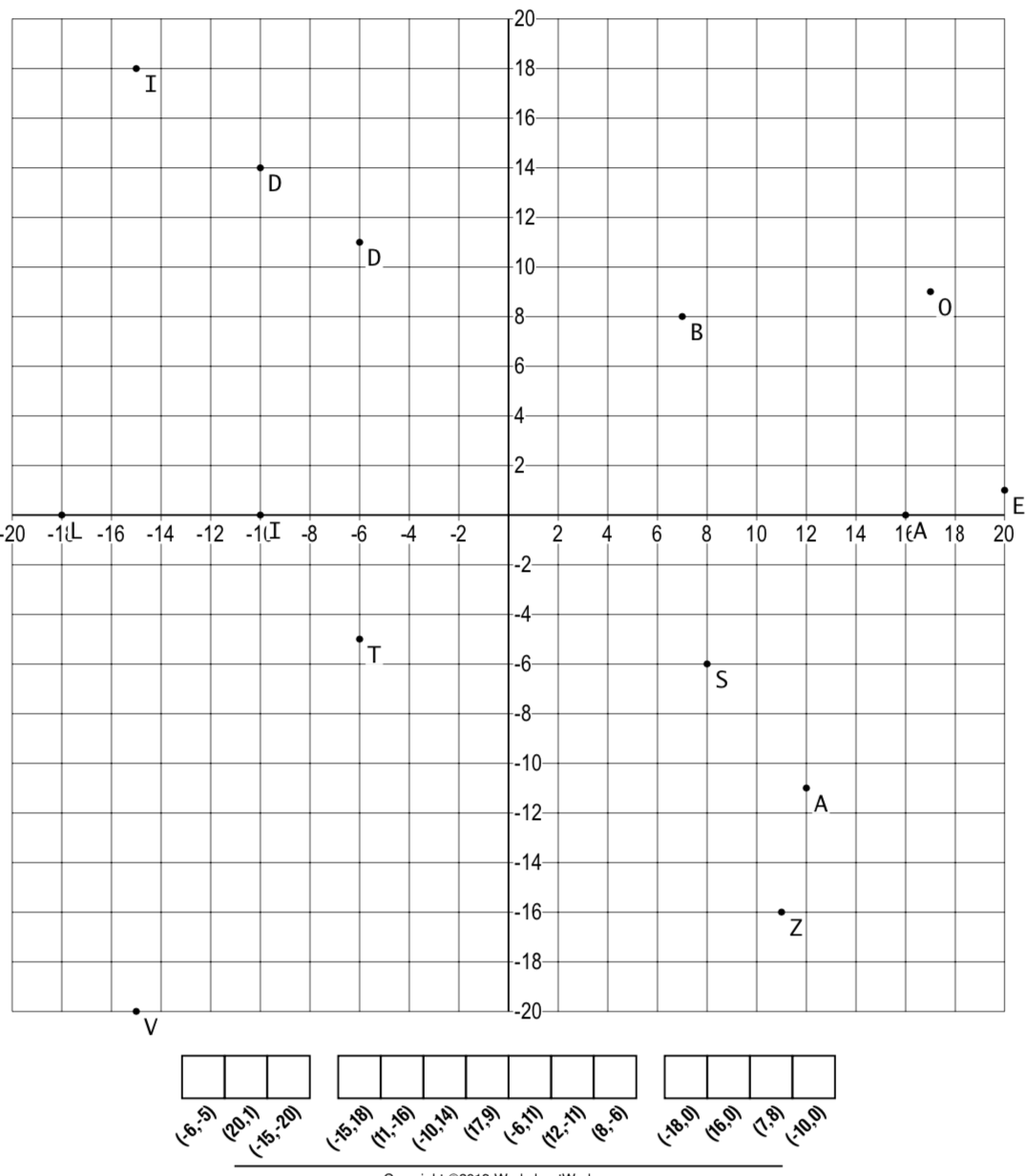 